	Galena is a 1 way St heading East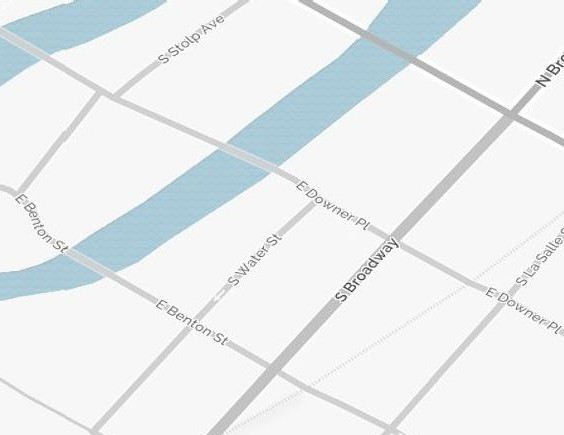 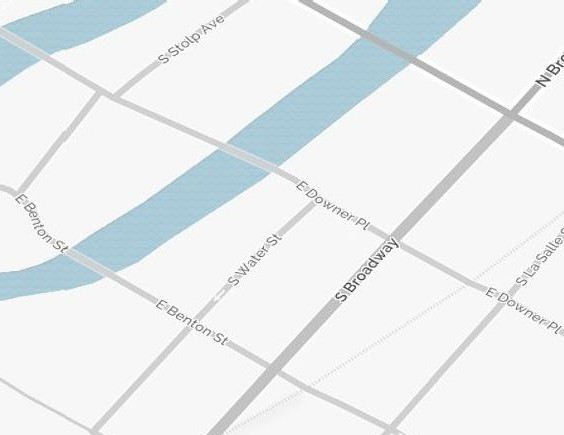 	City Parking		Galena Blvd	Downer St is a 2 way	 St.		Water St. Mall. Vendors and Mundy Park stage	Mundy Stage		Route 25	Main Stage	Benton is a 2 way StreetParking for vendors on South side of Benton.